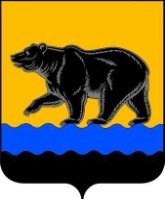 ДУМА ГОРОДА НЕФТЕЮГАНСКАР Е Ш Е Н И ЕО внесении изменений в Положение о денежном содержании лица, замещающего муниципальную должность в органах местного самоуправления города Нефтеюганска и в Положение о денежном содержании лица, замещающего должность муниципальной службы в органах местного самоуправления города НефтеюганскаПринято Думой города24 декабря 2019 годаВ соответствии с Бюджетным кодексом Российской Федерации, Федеральным законом от 06.10.2003 № 131-ФЗ «Об общих принципах организации местного самоуправления в Российской Федерации», Федеральным законом от 02.03.2007 № 25-ФЗ «О муниципальной службе в Российской Федерации», Законом Ханты-Мансийского автономного округа-Югры от 20.07.2007 № 113-оз «Об отдельных вопросах муниципальной службы в Ханты-Мансийском автономном округе - Югре», Законом Ханты-Мансийского автономного округа-Югры от 28.12.2007 № 201-оз «О гарантиях осуществления полномочий депутата, члена выборного органа местного самоуправления, выборного должностного лица местного самоуправления в Ханты-Мансийском автономном округе - Югре», постановлением Правительства Ханты-Мансийского автономного округа-Югры от 23.08.2019  № 278-п «О нормативах формирования расходов на оплату труда депутатов, выборных должностных лиц местного самоуправления, осуществляющих свои полномочия на постоянной основе, и муниципальных служащих в Ханты-Мансийском автономном округе - Югре», заслушав решение комиссии по местному самоуправлению, Дума города решила: 1. Внести в Положение о денежном содержании лица, замещающего муниципальную должность в органах местного самоуправления города Нефтеюганска, утверждённое решением Думы города Нефтеюганска от 26.09.2018 №440-VI (в редакции на 23.10.2019 № 660-VI) следующие изменения:1.1. Пункт 2.1 раздела 2 изложить в следующей редакции:«2.1. Ежемесячное денежное вознаграждение лицу, замещающему муниципальную должность, выплачивается в следующих размерах:глава города – 18978 руб.;председатель Думы города – 18978 руб.;заместитель председателя Думы города – 14235 руб.».1.2. В пункте 8.3 раздела 8 слова «до 0,5 месячного фонда оплаты труда, установленного настоящим положением, в год» заменить словами «до одного месячного фонда оплаты труда, установленного настоящим положением, в год».2. Внести в Положение о денежном содержании лица, замещающего должность муниципальной службы в органах местного самоуправления города Нефтеюганска, утвержденное решением Думы города 26.09.2018 №440-VI              (в редакции от 23.10.2019 № 660-VI) следующие изменения:2.1. В пункте 8.5 раздела 8 слова «до 0,5 месячного фонда оплаты труда, установленного настоящим положением, в год» заменить словами «до одного месячного фонда оплаты труда, установленного настоящим положением, в год».2.2. Приложения 1-4 изложить в новой редакции согласно приложениям                1-4 к настоящему решению. 3. Опубликовать настоящее решение в газете «Здравствуйте, нефтеюганцы!» и разместить на официальном сайте органов местного самоуправления города Нефтеюганска в сети Интернет.4. Решение вступает в силу с 01.01.2020 года.Глава города Нефтеюганска			Председатель Думы						          города Нефтеюганска	________________С.Ю.Дегтярев	                 ________________Н.Е.Цыбулько24 декабря 2019 года                                     № 692-VIПриложение 1 к решению Думы города от 24.12.2019 № 692-VIПриложение 1к Положению о денежном содержании лица, замещающего должность муниципальной службы в органах местного самоуправления города НефтеюганскаРазмеры должностных окладовпо должностям муниципальной службы, учреждаемым для обеспечения исполнения полномочий главы города НефтеюганскаПриложение 2 к решению Думы города от 24.12.2019 № 692-VIПриложение 2к Положению о денежном содержании лица, замещающего должность муниципальной службы в органах местного самоуправления города НефтеюганскаРазмеры должностных окладовпо должностям муниципальной службы, учреждаемым для обеспечения исполнения полномочий администрации города НефтеюганскаПриложение 3 к решению Думы города от 24.12.2019 № 692-VIПриложение 3 к Положению о денежном содержании лица, замещающего должность муниципальной службы в органах местного самоуправления города НефтеюганскаРазмеры должностных окладовпо должностям муниципальной службы, учреждаемымдля обеспечения исполнения полномочий Думы города НефтеюганскаПриложение 4 к решению Думы города от 24.12.2019 № 692-VIПриложение 4 к Положению о денежном содержании лица, замещающего должность муниципальной службы в органах местного самоуправления города НефтеюганскаРазмеры должностных окладовпо должностям муниципальной службы, учреждаемым для обеспечения исполнения полномочий Счетной палаты города Нефтеюганска№Наименование должностейФункциональные признаки / группыРазмер должностного оклада (в рублях)1.Помощник, советник, консультант главы городаПомощник (советник)/ главная91852.Пресс-секретарь главы городаПомощник (советник)/ главная9136№Наименование должностейФункциональные признаки / группыРазмер должностногооклада (в рублях)1.Первый заместитель главы городаруководитель / высшая156882.Заместитель главы городаруководитель / высшая148903.Заместитель главы города-директор департаментаруководитель / высшая148904.Управляющий деламируководитель / высшая114335.Директор департаментаруководитель / высшая95726.Председатель комитета руководитель / высшая95727.Начальник управления руководитель / высшая95728.Заместитель директора департаментаруководитель / главная91859.Заместитель директора департамента-начальник отделаруководитель / главная918510.Заместитель директора департамента-главный бухгалтерруководитель / главная918511.Заместитель директора департамента - главный архитектор городаруководитель / главная918512.Заместитель председателя комитетаруководитель / главная851013.Заместитель председателя комитета-начальник отделаруководитель / главная851014.Заместитель председателя комитета-главный бухгалтерруководитель / главная851015.Заместитель председателя комитета-главный архитектор городаруководитель / главная851016.Заместитель начальника управления руководитель / главная851017.Заместитель начальника управления-начальник отделаруководитель / главная851018.Заместитель начальника управления-главный бухгалтерруководитель / главная851019.Заместитель начальника управления-главный архитектор городаруководитель / главная851020.Заместитель управляющего деламируководитель / главная918521.Председатель комитета в составе департаментаруководитель / главная918522.Начальник управления в составе департамента, комитетаруководитель / главная918523.Начальник (заведующий) отдела, службыруководитель / главная824224.Начальник (заведующий) отдела-главный бухгалтерруководитель / главная824225.Начальник (заведующий) службы-главный бухгалтерруководитель / главная824226.Секретарь комиссии специалист/главная638127.Заместитель председателя комитета в составе департаментаруководитель/ведущая824228.Заместитель начальника управления в составе департамента, комитетаруководитель/ведущая824229.Заместитель начальника (заведующего) отдела, службыруководитель/ведущая665030.Заместитель начальника (заведующего) отдела-заместитель главного бухгалтераруководитель/ведущая665031.Заместитель начальника (заведующего) службы-заместитель главного бухгалтераруководитель/ведущая665032.Начальник (заведующий) отдела, службы в составе департамента, комитета, управленияруководитель/ведущая717933.Начальник (заведующий) отдела, службы в составе департамента, комитета, управления-главный бухгалтерруководитель/ведущая717934.Заместитель начальника (заведующего) отдела, службы в составе департамента, комитета, управленияруководитель/ведущая665035.Заместитель начальника (заведующего) отдела, службы в составе департамента, комитета, управления-заместитель главного бухгалтераруководитель/ведущая665036.Заведующий секторомруководитель/ведущая638137.Консультантспециалист/ведущая638138.Специалист-экспертспециалист/ведущая638139.Муниципальный жилищный инспекторспециалист/ведущая638140.Консультантобеспечивающий специалист/ведущая611641.Специалист-экспертобеспечивающий специалист/ведущая611642.Муниципальный жилищный инспекторобеспечивающий специалист/ведущая611643.Главный специалистспециалист/старшая572944.Ведущий специалистспециалист/старшая519945.Главный специалистобеспечивающий специалист/старшая558446.Ведущий специалистобеспечивающий специалист/старшая493247.Специалист I категорииобеспечивающий специалист/младшая452048.Специалист II категорииобеспечивающий специалист/младшая372349.Специалистобеспечивающий специалист/младшая3385№Наименование должностейФункциональные признаки / группыРазмер должностного оклада,(в рублях)1.Руководитель аппаратаруководитель / высшая93072.Начальник управления аппаратаруководитель / высшая85103.Заместитель начальника управления аппаратаруководитель / главная82424.Начальник (заведующий) отдела, службы руководитель / главная82425.Начальник (заведующий) отдела - главный бухгалтерруководитель / главная82426.Помощник, советник, консультант председателя Думыпомощник (советник)/ главная91857.Пресс-секретарь	председателя Думыпомощник (советник)/ главная91368.Начальник (заведующий) отдела, службы в составе управленияруководитель / ведущая79789.Заместитель начальника (заведующего) отдела, службыруководитель / ведущая665010.Консультант специалист / ведущая 638111.Специалист-экспертспециалист / ведущая626212.Консультант обеспечивающий специалист / ведущая611613.Специалист-экспертобеспечивающий специалист / ведущая611614.Главный специалистспециалист / старшая572915.Ведущий специалистспециалист / старшая519916.Главный специалистобеспечивающий специалист / старшая558417.Ведущий специалистобеспечивающий специалист / старшая493218.Специалист I категорииобеспечивающий специалист / младшая452019.Специалист II категорииобеспечивающий специалист / младшая372320.Специалист обеспечивающий специалист / младшая3385№Наименование должностейФункциональные признаки / группыРазмер должностного оклада,(в рублях)1.Председатель Счетной палаты городаруководитель / высшая95722.Заместитель председателя Счетной палатыруководитель / главная91853.Аудиторруководитель/главная84504.Начальник (заведующий) отдела, службы руководитель / главная82425.Инспектор специалист/главная66506.Консультант специалист / ведущая63817.Специалист-эксперт специалист /ведущая 62628.Консультант обеспечивающий специалист / ведущая61169.Специалист-экспертобеспечивающий специалист / ведущая611610.Главный специалистспециалист / старшая572911.Ведущий специалистспециалист / старшая519912.Главный специалистобеспечивающий специалист /старшая558413.Ведущий специалистобеспечивающий специалист /старшая493214.Специалист I категорииобеспечивающий специалист / младшая452015.Специалист II категорииобеспечивающий специалист / младшая372316.Специалист обеспечивающий специалист / младшая3385